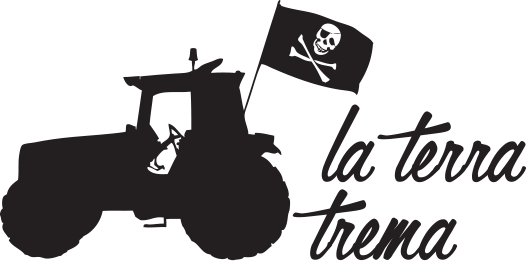 autocertificazione e prezzo sorgenteNome identificativo dell’aziendaComune (Provincia)IL PRODUTTORERagione sociale: 
Indirizzo (via, CAP, Comune, Provincia): 
Telefono: 
E-mail: 
Sito internet: Proprietario imbarcazione: 
Armatore: 
Caratteristiche dell'imbarcazione (TSL, GT, N° UE, potenza motore): 
Compartimento di Iscrizione (nome, N°): 
Tipologia di pesca autorizzata nella licenza: Socio di Cooperativa (sì o no, specificare quale): 
Possibilità di pescare (sì o no; se sì indicare quali giorni): 
Tipologia di attrezzi da pesca adoperati: 
Eventuali strutture ricettive di collegamento (tipologia e n° posti): Consulenti: 
Lavoratori fissi (indicare il numero): 
Lavoratori stagionali (indicare il numero): 
Tipologia di contratto di lavoro utilizzata per i lavoratori fissi: 
Tipologia di contratto di lavoro utilizzata per i lavoratori stagionali: 
Ricorso a lavoro interinale (sì o no, frequenza): Quantità di prodotto fresco lavorato l’anno precedente (specificare quantità e l’anno di riferimento): 
Vendita diretta (specificare se in azienda, mercati, fiere, e la percentuale, specificare se per il fresco e/o trasformati): 
Vendita nella media e/o grande distribuzione (specificare la percentuale e in quali catene, per esempio Coop, Eataly, ecc.): 
Totale vendite ultimo anno solo pesce (fatturato e vendita diretta): Una breve storia dell’azienda: Cenni storici e geografici sul territorio (informazioni sintetiche): Condizioni ambientali del posto e dell’area di produzione (eventuali rischi ambientali): I miei principi e idealità di produttore: La mia opinione sull'utilizzo di OGM: PESCATO FRESCOLuogo di origine del pescato (toponimo, nome e numero zona FAO): 
Pesca stagionale (sì o no, specificare quale): 
Tipologia prevalente delle specie pescate: Luogo di vendita del pescato fresco: 
Modalità di vendita del pescato fresco: TRASFORMAZIONE DEL PESCATOProduzione delle conserve (in proprio o conto terzi): 
Laboratorio di produzione (nome, numero CE dello stabilimento e indirizzo): 
Laboratorio di analisi utilizzato: 
Luogo di trasformazione: 
Modalità di trasformazione (descrizione sintetica): Provenienza della materia prima lavorata (specificare la zona): 
Tipologie di lavorazione (salato, sott’olio, affumicato, sughi, preparati freschi, ecc.): 
Tipologie di prodotti: 
Specie lavorate: Contenitori utilizzati per la conservazione (vetro, plastica, terracotta, ecc.): 
Imballi utilizzati: PREZZO SORGENTE(indicare i prodotti e il prezzo sorgente compreso d’iva)Relativo al pescato fresco: Relativo al pesce trasformato: *Eventuali altre considerazioni: 